2021 Ridgewood UMC Online VBS REGISTRATION FORM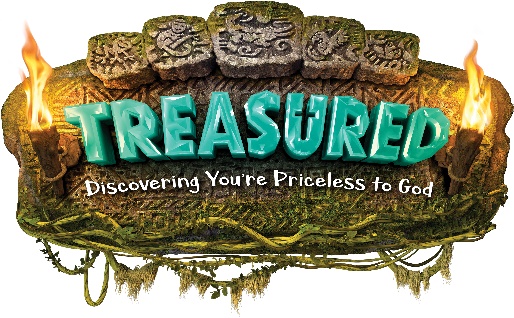 Dates: August 2-6 (Mon-Fri), 2021Time: 9:30am-11:30am via ZOOM *Last Day: In-Person Closing Worship with a PartyRegistration Fee: Free(You may donate for VBS as sending a check to the church office, or through church website ridgewoodumc.netThank you for your support!)Child’s Name: ___________________________________________________ Gender (M/F): ________________Child’s Age: __________ Date of birth: _______________ Grade completed in June: ______________Name of Parent(s): ______________________________________________________________________________Address:   Street :_______________________________________________________________________________             City: _________________________________________  State:____________   Zip: _____________Parent(s) Cell Phone: (_____________) ______________________________________________________________Parent(s) Email address:(ZOOM Link will be sent by email) ___________________________________________Church Membership:    Ridgewood UMC,    Other (church name:               )Child T Shirt Size: (Please check one) Child S (  ),  Child M (  ),  Child L (  ),  Adult S (  )Allergies or other medical conditions: ___________________________________________________________Emergency Contact: _______________________________________________________________________________Relationship to child: ______________ Phone: (________)_____________________________________________I, the undersigned parent or guardian of the above named child/children, do hereby give my permission for him/her to participate in Ridgewood UMC Vacation Bible School	I give all doctors and hospitals medical release for my child/children for all injuries sustained during this time. 	I also release RUMC, its teachers and volunteers, any or all of them from any legal responsibility.         I also give permission to RUMC to take photograph and/or video my child/children during any church-related          VBS activities        I give permission to copyright, use and publish the photos/videos for any lawful purpose,          including church newspaper articles, church publications, and church website.Signature:                                                 Date:**You can fill out this form and send it to church office by Mail, or by Email: ridgewoodumc@verizon.net